NOM EN GRAN Data de naixement (opcional)							Crevillent, 03330correo@gmail.com 666 777 888Permís de conduir i vehicle propi PERFIL PROFESSIONAL 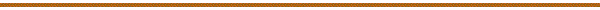 Me he dedicat sempre a això…. La meua professió és aquesta…. I el meu perfil professional és aquest… EXPERIÈNCIALloc: Vaig estar treballant d'això en TAL, S.L. i les meues funcions eren aquestes: tal…. FORMACIÓ 2015-2017 : Grau de tal o cicle formatiu en tal centre de tal localitat o població			Certificat de manipulador/ *ra d'aliments en l'especialitat de … I*NFORMÁTICA(Si saps manejar algun programa d'ordinador o el que sàpies d'informàtica). Per exemple:Maneig de programes informàtics d'edició de vídeo/ fotografia  oManeig del paquet Microsoft office ( Word, Excel, *acces…) a nivell usuari, avançat, expert o … IDIOMES			Anglés:	Nivell d'A2, B1, B2, C1, C2 parlat, escrit, traduït			Francés:Valencià:  Natiu nivell tal per la Junta Qualificadora de Coneixements de Valencià     			Àrab:  COMPETÈNCIESDescrius una mica com eres i quals són les teues qualitats a l'hora de treballar i que són interessants per a aplicar en el lloc de treball. Per exemple:  Soc una persona *pr*oactiva amb capacitat per a tal… Aprenc ràpidament… soc empàtica ….tinc experiència en atenció al públic…